A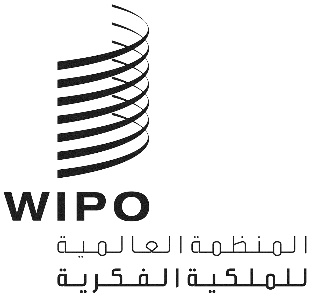 A/61/INF/1 REV.الأصل: بالإنكليزيةالتاريخ: 15 سبتمبر 2020جمعيات الدول الأعضاء في الويبوسلسلة الاجتماعات الحادية والستونجنيف، من 21 إلى 25 سبتمبر 2020معلومات عامةمذكرة من الأمانة تتناول هذه الوثيقة دورات الجمعيات وسائر الهيئات الرئاسية الاثنتين والعشرين التالية للدول الأعضاء في الويبو والاتحادات التالية التي تديرها الويبو، والتي ستنعقد في دورات عادية واستثنائية في الفترة من 21 إلى 25 سبتمبر 2020:(1)	الجمعية العامة للويبو، الدورة الثالثة والخمسون، (الاستثنائية 29)(2)	ومؤتمر الويبو، الدورة الحادية والأربعون (الاستثنائية 17)(3)	ولجنة الويبو للتنسيق، الدورة الثامنة والسبعون (العادية 51)(4)	وجمعية اتحاد باريس، الدورة السادسة والخمسون (الاستثنائية 32)(5)	واللجنة التنفيذية لاتحاد باريس، الدورة الستون (العادية 56)(6)	وجمعية اتحاد برن، الدورة الخمسون (الاستثنائية 26)(7)	واللجنة التنفيذية لاتحاد برن، الدورة السادسة والستون (العادية 51)(8)	وجمعية اتحاد مدريد، الدورة الرابعة والخمسون (الاستثنائية 31)(9)	وجمعية اتحاد لاهاي، الدورة الأربعون (الاستثنائية 18)(10)	وجمعية اتحاد نيس، الدورة الأربعون (الاستثنائية 16)(11)	وجمعية اتحاد لشبونة، الدورة السابعة والثلاثون (الاستثنائية 14)(12)	وجمعية اتحاد لوكارنو، الدورة الأربعون (الاستثنائية 17)(13)	وجمعية اتحاد التصنيف الدولي للبراءات، الدورة الحادية والأربعون (الاستثنائية 19)(14)	وجمعية اتحاد معاهدة التعاون بشأن البراءات، الدورة الثانية والخمسون (الاستثنائية 30)(15)	وجمعية اتحاد بودابست، الدورة السابعة والثلاثون (الاستثنائية 17)(16)	وجمعية اتحاد فيينا، الدورة الثالثة والثلاثون (الاستثنائية 15)(17)	وجمعية معاهدة الويبو بشأن حق المؤلف، الدورة العشرون (الاستثنائية 11)(18)	وجمعية معاهدة الويبو بشأن الأداء والتسجيل الصوتي، الدورة العشرون (الاستثنائية 11)(19)	وجمعية معاهدة قانون البراءات، الدورة التاسعة عشرة (الاستثنائية 11)(20)	وجمعية معاهدة سنغافورة بشأن قانون العلامات، الدورة الثالثة عشرة (الاستثنائية 7)(21)	وجمعية معاهدة مراكش [معاهدة مراكش لتيسير النفاذ إلى المصنفات المنشورة لفائدة الأشخاص المكفوفين أو معاقي البصر أو ذوي إعاقات أخرى في قراءة المطبوعات، الدورة الخامسة (العادية 5)(22)	وجمعية بيجين بشأن الأداء السمعي البصري، الدورة الأولى (العادية 1).الأعضاءوأعضاء كل جمعية وهيئة رئاسية معنية من الجمعيات وسائر الهيئات الرئاسية الاثنتين والعشرين للدول الأعضاء هي كما يلي:(1)	الجمعية العامة للويبو: أفغانستان، ألبانيا، ‏الجزائر، ‏أندورا، ‏أنغولا، ‏أنتيغوا وبربودا، ‏الأرجنتين، ‏أرمينيا، ‏أستراليا، ‏النمسا، ‏أذربيجان، ‏جزر البهاما، ‏البحرين، ‏بنغلاديش، ‏بربادوس، ‏بيلاروس، ‏بلجيكا، ‏بليز، ‏بنن، ‏بوتان، ‏بوليفيا (دولة - المتعددة القوميات)، ‏البوسنة والهرسك، ‏بوتسوانا، ‏البرازيل، ‏بروني دار السلام، ‏بلغاريا، ‏بوركينا فاسو، ‏بوروندي، ‏كابو فيردي، ‏كمبوديا، ‏الكاميرون، ‏كندا، ‏جمهورية أفريقيا الوسطى، ‏تشاد، ‏شيلي، ‏الصين، ‏كولومبيا، ‏جزر القمر، ‏الكونغو، ‏جزر كوك، كوستاريكا، ‏كوت ديفوار، ‏كرواتيا، ‏كوبا، ‏قبرص، ‏الجمهورية التشيكية، ‏جمهورية كوريا الشعبية الديمقراطية، ‏جمهورية الكونغو الديمقراطية، ‏الدانمرك، ‏جيبوتي، ‏دومينيكا، ‏الجمهورية الدومينيكية، ‏إكوادور، ‏مصر، ‏السلفادور، ‏غينيا الاستوائية، ‏إستونيا، إسواتيني، فيجي، ‏فنلندا، ‏فرنسا، ‏غابون، ‏غامبيا، ‏جورجيا، ‏ألمانيا، ‏غانا، ‏اليونان، ‏غرينادا، ‏غواتيمالا، ‏غينيا، ‏غينيا - بيساو، ‏غيانا، ‏هايتي، ‏الكرسي الرسولي، ‏هندوراس، ‏هنغاريا، ‏إيسلندا، ‏الهند، ‏إندونيسيا، ‏إيران (جمهورية - الإسلامية)، ‏العراق، ‏إيرلندا، ‏إسرائيل، ‏إيطاليا، ‏جامايكا، ‏اليابان، ‏الأردن، ‏كازاخستان، ‏كينيا، كيريباس، ‏الكويت، ‏قيرغيزستان، ‏جمهورية لاو الديمقراطية الشعبية، ‏لاتفيا، ‏لبنان، ‏ليسوتو، ‏ليبريا، ‏ليبيا، ‏ليختنشتاين، ‏ليتوانيا، ‏لكسمبرغ، ‏مدغشقر، ‏ملاوي، ‏ماليزيا، ‏مالي، ‏مالطة، ‏موريتانيا، ‏موريشيوس، ‏المكسيك، ‏موناكو، ‏منغوليا، ‏الجبل الأسود، ‏المغرب، ‏موزامبيق، ‏ناميبيا، ناورو، ‏نيبال، ‏هولندا، ‏نيوزيلندا، ‏نيكاراغوا، ‏النيجر، ‏نيجيريا، نيوي، مقدونيا الشمالية، ‏النرويج، ‏عمان، ‏باكستان، ‏بنما، ‏بابوا غينيا الجديدة، ‏باراغواي، ‏بيرو، ‏الفلبين، ‏بولندا، ‏البرتغال، ‏قطر، ‏جمهورية كوريا، ‏جمهورية مولدوفا، ‏رومانيا، ‏الاتحاد الروسي، ‏رواندا، ‏سانت كيتس ونيفس، ‏سانت لوسيا، ‏سانت فنسنت وجزر غرينادين، ‏ساموا، ‏سان مارينو، ‏سان تومي وبرينسيبي، ‏المملكة العربية السعودية، ‏السنغال، ‏صربيا، ‏سيشيل، ‏سيراليون، ‏سنغافورة، ‏سلوفاكيا، ‏سلوفينيا،جزر سليمان، ‏جنوب أفريقيا، ‏إسبانيا، ‏سري لانكا، ‏السودان، ‏سورينام، ‏السويد، ‏سويسرا، ‏الجمهورية العربية السورية، ‏طاجيكستان، ‏تايلند، ‏توغو، ‏تونغا، ‏ترينيداد وتوباغو، ‏تونس، ‏تركيا، ‏تركمانستان، توفالو، ‏أوغندا، ‏أوكرانيا، ‏الإمارات العربية المتحدة، ‏المملكة المتحدة، ‏جمهورية تنزانيا المتحدة، ‏الولايات المتحدة الأمريكية، ‏أوروغواي، ‏أوزبكستان، ‏فانواتو، ‏فنزويلا (جمهورية - البوليفارية)، ‏فييت نام، ‏اليمن، ‏زامبيا، ‏زمبابوي (186).(2)	مؤتمر الويبو: بالإضافة إلى الدول الأعضاء في الجمعية العامة للويبو الواردة قائمتها أعلاه: ‏إريتريا، ‏إثيوبيا، ‏‏ملديف، جزر مارشال، ‏ميانمار، ‏‏الصومال، تيمور-ليشتي (186 + 7 = 193).(3)	لجنة الويبو للتنسيق: ‏ الجزائر، أنغولا، الأرجنتين (2019-2020)، أرمينيا (عضو بحسب التناوب) ، أستراليا، النمسا، أذربيجان (عضو بحسب التناوب) ، بنغلاديش، بيلاروس (عضو بحسب التناوب) ، بلجيكا، بوليفيا (دولة - المتعددة القوميات)، البرازيل، بوركينا فاسو، الكاميرون، كندا، شيلي، الصين، كولومبيا، كوستاريكا، كوت ديفوار، كوبا، جمهورية كوريا الشعبية الديمقراطية، الدانمرك، جيبوتي، إكوادور، مصر، السلفادور، إثيوبيا (مؤقت)، فنلندا، فرنسا، غابون، جورجيا، ألمانيا، غانا، غواتيمالا، هنغاريا، إيسلندا، الهند، إندونيسيا، إيران (جمهورية - الإسلامية)، العراق، إيرلندا، إيطاليا، جامايكا، اليابان، كازاخستان، كينيا، قيرغيزستان (عضو بحسب التناوب) ، لاتفيا، لكسمبرغ، ماليزيا، المكسيك
(2019-2020)، منغوليا، المغرب، ناميبيا، هولندا، نيوزيلندا، نيجيريا، النرويج، عمان، بنما (2020-2021)، باراغواي، بيرو، الفلبين، بولندا، البرتغال، جمهورية كوريا، جمهورية مولدوفا، رومانيا، الاتحاد الروسي، السنغال، سنغافورة، جنوب أفريقيا، إسبانيا، السويد، سويسرا (بحكم الموقع)، طاجيكستان (عضو بحسب التناوب) ، تايلند، ترينيداد وتوباغو، تونس، تركيا، أوغندا، الإمارات العربية المتحدة، المملكة المتحدة، الولايات المتحدة الأمريكية، فنزويلا (جمهورية – البوليفارية) (2020-2021)، فييت نام، زمبابوي (83).(4)	جمعية اتحاد باريس: أفغانستان، ألبانيا، ‏الجزائر، ‏أندورا، ‏أنغولا، ‏أنتيغوا وبربودا، ‏الأرجنتين، ‏أرمينيا، ‏أستراليا، ‏النمسا، ‏أذربيجان، ‏جزر البهاما، ‏البحرين، ‏بنغلاديش، ‏بربادوس، ‏بيلاروس، ‏بلجيكا، ‏بليز، ‏بنن، ‏بوتان، ‏بوليفيا (دولة - المتعددة القوميات)، ‏البوسنة والهرسك، ‏بوتسوانا، ‏البرازيل، ‏بروني دار السلام، ‏بلغاريا، ‏بوركينا فاسو، ‏بوروندي، ‏كمبوديا، ‏الكاميرون، ‏كندا، ‏جمهورية أفريقيا الوسطى، ‏تشاد، ‏شيلي، ‏الصين، ‏كولومبيا، ‏جزر القمر، ‏الكونغو، ‏كوستاريكا، ‏كوت ديفوار، ‏كرواتيا، ‏كوبا، ‏قبرص، ‏الجمهورية التشيكية، ‏جمهورية كوريا الشعبية الديمقراطية، ‏جمهورية الكونغو الديمقراطية، ‏الدانمرك، ‏جيبوتي، ‏دومينيكا، ‏إكوادور، ‏مصر، ‏السلفادور، ‏غينيا الاستوائية، ‏إستونيا، إسواتيني، ‏فنلندا، ‏فرنسا، ‏غابون، ‏غامبيا، ‏جورجيا، ‏ألمانيا، ‏غانا، ‏اليونان، ‏غرينادا، ‏غواتيمالا، ‏غينيا، ‏غينيا - بيساو، ‏غيانا، ‏هايتي، ‏الكرسي الرسولي، ‏هندوراس، ‏هنغاريا، ‏إيسلندا، ‏الهند، ‏إندونيسيا، ‏إيران (جمهورية - الإسلامية)، ‏العراق، ‏إيرلندا، ‏إسرائيل، ‏إيطاليا، ‏جامايكا، ‏اليابان، ‏الأردن، ‏كازاخستان، ‏كينيا، ‏الكويت،‏قيرغيزستان، ‏جمهورية لاو الديمقراطية الشعبية، ‏لاتفيا، ‏لبنان، ‏ليسوتو، ‏ليبريا، ‏ليبيا، ‏ليختنشتاين، ‏ليتوانيا، ‏لكسمبرغ، ‏مدغشقر، ‏ملاوي، ‏ماليزيا، ‏مالي، ‏مالطة، ‏موريتانيا، ‏موريشيوس، ‏المكسيك، ‏موناكو، ‏منغوليا، ‏الجبل الأسود، ‏المغرب، ‏موزامبيق، ‏ناميبيا، ‏نيبال، ‏هولندا، ‏نيوزيلندا، ‏نيكاراغوا، ‏النيجر، مقدونيا الشمالية، ‏النرويج، ‏عمان، ‏باكستان، ‏بنما، ‏بابوا غينيا الجديدة، ‏باراغواي، ‏بيرو، ‏الفلبين، ‏بولندا، ‏البرتغال، ‏قطر، ‏جمهورية كوريا، ‏جمهورية مولدوفا، ‏رومانيا، ‏الاتحاد الروسي، ‏رواندا، ‏سانت كيتس ونيفس، ‏سانت لوسيا، ‏سانت فنسنت وجزر غرينادين، ‏ساموا، ‏سان مارينو، ‏سان تومي وبرينسيبي، ‏المملكة العربية السعودية، ‏السنغال، ‏صربيا، ‏سيشيل، ‏سيراليون، ‏سنغافورة، ‏سلوفاكيا، ‏سلوفينيا، ‏جنوب أفريقيا، ‏إسبانيا، ‏سري لانكا، ‏السودان، ‏سورينام، ‏السويد، ‏سويسرا، ‏الجمهورية العربية السورية، ‏طاجيكستان، ‏تايلند، ‏توغو، ‏تونغا، ‏ترينيداد وتوباغو، ‏تونس، ‏تركيا، ‏تركمانستان، ‏أوغندا، ‏أوكرانيا، ‏الإمارات العربية المتحدة، ‏المملكة المتحدة، ‏جمهورية تنزانيا المتحدة، ‏الولايات المتحدة الأمريكية، ‏أوروغواي، ‏أوزبكستان، فنزويلا (جمهورية - البوليفارية)، ‏فييت نام، ‏اليمن، ‏زامبيا، ‏زمبابوي (175).(5)	اللجنة التنفيذية لاتحاد باريس: أنغولا، الأرجنتين (2019-2020)، بنغلاديش، بيلاروس (عضو بحسب التناوب)، بوليفيا (دولة - المتعددة القوميات)، البرازيل، بوركينا فاسو، الكاميرون، شيلي، كولومبيا، كوستاريكا، كوت ديفوار، كوبا، جمهورية كوريا الشعبية الديمقراطية، فنلندا، غابون، غانا، هنغاريا، إيسلندا، الهند، إندونيسيا، إيران (جمهورية - الإسلامية)، العراق، إيرلندا، إيطاليا، اليابان، كينيا، قيرغيزستان (عضو بحسب التناوب)، لاتفيا، المغرب، عمان، جمهورية مولدوفا، رومانيا، الاتحاد الروسي، السويد، طاجيكستان (عضو بحسب التناوب) ، تونس، أوغندا، الإمارات العربية المتحدة، الولايات المتحدة الأمريكية، فنزويلا (جمهورية – البوليفارية) (2020-2021)، فييت نام، زمبابوي (42).(6)	جمعية اتحاد برن: أفغانستان، ألبانيا، ‏الجزائر، ‏أندورا، ‏أنتيغوا وبربودا، ‏الأرجنتين، ‏أرمينيا، ‏أستراليا، ‏النمسا، ‏أذربيجان، ‏جزر البهاما، ‏البحرين، ‏بنغلاديش، ‏بربادوس، ‏بيلاروس، ‏بلجيكا، ‏بليز، ‏بنن، ‏بوتان، ‏بوليفيا (دولة - المتعددة القوميات)، ‏البوسنة والهرسك، ‏بوتسوانا، ‏البرازيل، ‏بروني دار السلام، ‏بلغاريا، ‏بوركينا فاسو، بوروندي، ‏الكاميرون، ‏كندا، ‏كاب فيردي، ‏جمهورية أفريقيا الوسطى، ‏تشاد، ‏شيلي، ‏الصين، ‏كولومبيا، ‏جزر القمر، ‏الكونغو، جزر كوك، ‏كوستاريكا، ‏كوت ديفوار، ‏كرواتيا، ‏كوبا، ‏قبرص، ‏الجمهورية التشيكية، ‏جمهورية كوريا الشعبية الديمقراطية، ‏جمهورية الكونغو الديمقراطية، ‏الدانمرك، ‏جيبوتي، ‏دومينيكا، ‏الجمهورية الدومينيكية، ‏إكوادور، ‏مصر، ‏السلفادور، ‏غينيا الاستوائية، ‏إستونيا، إسواتيني، ‏فيجي، ‏فنلندا، ‏فرنسا، ‏غابون، ‏غامبيا، ‏جورجيا، ‏ألمانيا، ‏غانا، ‏اليونان، ‏غرينادا، ‏غواتيمالا، ‏غينيا، ‏غينيا - بيساو، ‏غيانا، ‏هايتي، ‏الكرسي الرسولي، ‏هندوراس، ‏هنغاريا، ‏إيسلندا، ‏الهند، ‏إندونيسيا، ‏إيرلندا، ‏إسرائيل، ‏إيطاليا، ‏جامايكا، ‏اليابان، ‏الأردن، ‏كازاخستان، ‏كينيا، كيريباس، ‏الكويت، ‏قيرغيزستان، ‏جمهورية لاو الديمقراطية الشعبية، ‏لاتفيا، ‏ليسوتو، ‏ليبريا، ‏ليبيا، ‏ليختنشتاين، ‏ليتوانيا، ‏لكسمبرغ، ‏ملاوي، ‏ماليزيا، ‏مالي، ‏مالطة، ‏موريتانيا، ‏موريشيوس، ‏المكسيك، ولايات ميكرونيزيا الموحدة، ‏موناكو، ‏منغوليا، ‏الجبل الأسود، ‏المغرب، ‏موزامبيق، ‏ناميبيا، ناورو، ‏نيبال، ‏هولندا، نيوزيلندا، ‏نيكاراغوا، ‏النيجر، ‏نيجيريا، نيوي، مقدونيا الشمالية، ‏النرويج، ‏عُمان، ‏باكستان، ‏بنما، ‏باراغواي، ‏بيرو، ‏الفلبين، ‏بولندا، ‏البرتغال، ‏قطر، ‏جمهورية كوريا، ‏جمهورية مولدوفا، ‏رومانيا، ‏الاتحاد الروسي، ‏رواندا، ‏سانت كيتس ونيفس، ‏سانت لوسيا، ‏سانت فنسنت وجزر غرينادين، ‏ساموا، سان مارينو، ساو تومي وبرينسيبي، ‏المملكة العربية السعودية، ‏السنغال، ‏صربيا، ‏سنغافورة، ‏سلوفاكيا، ‏سلوفينيا، ‏جزر سليمان، جنوب أفريقيا، ‏إسبانيا، ‏سري لانكا، ‏السودان، ‏سورينام، ‏السويد، ‏سويسرا، ‏الجمهورية العربية السورية، ‏طاجيكستان، ‏تايلند، ‏توغو، ‏تونغا، ‏ترينيداد وتوباغو، ‏تونس، ‏تركيا، تركمانستان، توفالو، ‏أوكرانيا، ‏الإمارات العربية المتحدة، ‏المملكة المتحدة، ‏جمهورية تنزانيا المتحدة، ‏الولايات المتحدة الأمريكية، ‏أوروغواي، ‏أوزبكستان، ‏فانواتو، فنزويلا (جمهورية - البوليفارية)، ‏فييت نام، ‏اليمن، ‏زامبيا، ‏زمبابوي (177).(7)	اللجنة التنفيذية لاتحاد برن: الجزائر، أرمينيا (عضو بحسب التناوب)، أستراليا، النمسا، أذربيجان (عضو بحسب التناوب) ، بلجيكا، كندا، الصين، الدانمرك، جيبوتي، إكوادور، مصر، السلفادور، فرنسا، جورجيا، ألمانيا، غواتيمالا، جامايكا، كازاخستان، لكسمبرغ، ماليزيا، المكسيك (2019-2020)، منغوليا، ناميبيا، هولندا، نيوزيلندا، نيجيريا، النرويج، بنما (2020-2021)، باراغواي، بيرو، الفلبين، بولندا، البرتغال، جمهورية كوريا، السنغال، سنغافورة، جنوب أفريقيا، إسبانيا، تايلند، ترينيداد وتوباغو، تركيا، المملكة المتحدة (41).(8)	جمعية اتحاد مدريد: أفغانستان، المنظمة الأفريقية للملكية الفكرية (OAPI)، ‏ألبانيا، ‏الجزائر، ‏أنتيغوا وبربودا، ‏أرمينيا، ‏أستراليا، ‏النمسا، ‏أذربيجان، ‏البحرين، ‏بيلاروس، ‏بلجيكا، ‏بوتان، ‏البوسنة والهرسك، ‏بوتسوانا، البرازيل، بروني دار السلام، ‏بلغاريا، ‏كمبوديا، كندا، ‏الصين، ‏كولومبيا، ‏كرواتيا، ‏كوبا، ‏قبرص، ‏الجمهورية التشيكية، ‏جمهورية كوريا الشعبية الديمقراطية، ‏الدانمرك، ‏مصر، ‏إستونيا، إسواتيني، الاتحاد الأوروبي، ‏فنلندا، ‏فرنسا، غامبيا، ‏جورجيا، ‏ألمانيا، ‏غانا، ‏اليونان، ‏هنغاريا، ‏إيسلندا، ‏الهند، إندونيسيا، ‏إيران (جمهورية - الإسلامية)، ‏إيرلندا، ‏إسرائيل، ‏إيطاليا، ‏اليابان، ‏كازاخستان، ‏كينيا، ‏قيرغيزستان، جمهورية لاو الديمقراطية الشعبية، ‏لاتفيا، ‏ليسوتو، ‏ليبريا، ‏ليختنشتاين، ‏ليتوانيا، ‏لكسمبرغ، ‏مدغشقر، ماليزيا، ملاوي، ‏المكسيك، ‏موناكو، ‏منغوليا، ‏الجبل الأسود، ‏المغرب، ‏موزامبيق، ‏ناميبيا، ‏هولندا، ‏نيوزيلندا، ‏مقدونيا الشمالية، النرويج، ‏عمان، ‏الفلبين، ‏بولندا، ‏البرتغال، ‏جمهورية كوريا، ‏جمهورية مولدوفا، ‏رومانيا، ‏الاتحاد الروسي، ‏رواندا، ساموا، سان مارينو، ‏سان تومي وبرينسيبي، ‏صربيا، ‏سيراليون، ‏سنغافورة، ‏سلوفاكيا، ‏سلوفينيا، ‏إسبانيا، ‏السودان، ‏السويد، ‏سويسرا، ‏الجمهورية العربية السورية، ‏طاجيكستان، تايلند، ‏تونس، ‏تركيا، ‏تركمانستان، ‏أوكرانيا، ‏المملكة المتحدة، ‏الولايات المتحدة الأمريكية، ‏أوزبكستان، ‏فييت نام، ‏زامبيا، ‏زمبابوي (106).(9)	جمعية اتحاد لاهاي: المنظمة الأفريقية للملكية الفكرية (OAPI)، ‏ألبانيا، ‏أرمينيا، ‏أذربيجان، ‏بلجيكا، ‏بليز، ‏بنن، ‏البوسنة والهرسك، ‏بوتسوانا، ‏بروني دار السلام، ‏بلغاريا، كمبوديا، ‏كندا، كوت ديفوار، ‏كرواتيا، ‏جمهورية كوريا الشعبية الديمقراطية، ‏الدانمرك، ‏مصر، ‏إستونيا، الاتحاد الأوروبي، ‏فنلندا، ‏فرنسا، ‏غابون، ‏جورجيا، ‏ألمانيا، ‏غانا، ‏اليونان، ‏هنغاريا، ‏إيسلندا، إسرائيل، ‏إيطاليا، ‏اليابان، ‏قيرغيزستان، ‏لاتفيا، ‏ليختنشتاين، ‏ليتوانيا، ‏لكسمبرغ، ‏مالي، المكسيك، ‏موناكو، ‏منغوليا، ‏الجبل الأسود، ‏المغرب، ‏ناميبيا، ‏هولندا، ‏النيجر، مقدونيا الشمالية، ‏النرويج، ‏عمان، ‏بولندا، ‏جمهورية كوريا، ‏جمهورية مولدوفا، ‏رومانيا، الاتحاد الروسي، ‏رواندا، ساموا، سان مارينو، ‏ساو تومي وبرينسيبي، ‏السنغال، ‏صربيا، ‏سنغافورة، ‏سلوفينيا، ‏إسبانيا، ‏سورينام، ‏سويسرا، ‏الجمهورية العربية السورية، ‏طاجيكستان، ‏تونس، ‏تركيا، تركمانستان، ‏أوكرانيا، المملكة المتحدة، ‏الولايات المتحدة الأمريكية، فييت نام (74).(10)	جمعية اتحاد نيس: ألبانيا، ‏الجزائر، ‏أنتيغوا وبربودا، ‏الأرجنتين، ‏أرمينيا، ‏أستراليا، ‏النمسا، ‏أذربيجان، ‏البحرين، ‏بربادوس، ‏بيلاروس، ‏بلجيكا، ‏بنن، ‏البوسنة والهرسك، ‏بلغاريا، ‏كندا، الصين، ‏كرواتيا، ‏كوبا، ‏الجمهورية التشيكية، ‏جمهورية كوريا الشعبية الديمقراطية، ‏الدانمرك، ‏دومينيكا، ‏مصر، ‏إستونيا، ‏فنلندا، ‏فرنسا، ‏جورجيا، ‏ألمانيا، ‏اليونان، ‏غينيا، ‏هنغاريا، ‏إيسلندا، الهند، إيران (جمهورية – الإسلامية)، ‏إيرلندا، ‏إسرائيل، ‏إيطاليا، ‏جامايكا، ‏اليابان، ‏الأردن، ‏كازاخستان، ‏قيرغيزستان، ‏لاتفيا، ‏ليختنشتاين، ‏ليتوانيا، ‏لكسمبرغ، ‏ملاوي، ‏ماليزيا، ‏المكسيك، ‏موناكو، ‏منغوليا، ‏الجبل الأسود، ‏المغرب، ‏موزامبيق، ‏هولندا، ‏نيوزيلندا، مقدونيا الشمالية، ‏النرويج، ‏بولندا، ‏البرتغال، ‏جمهورية كوريا، ‏جمهورية مولدوفا، ‏رومانيا، ‏الاتحاد الروسي، ‏سانت كيتس ونيفس، ‏سانت لوسيا، ‏صربيا، ‏سنغافورة، ‏سلوفاكيا، ‏سلوفينيا، ‏إسبانيا، ‏سورينام، ‏السويد، ‏سويسرا، ‏الجمهورية العربية السورية، ‏طاجيكستان، ‏‏ترينيداد وتوباغو، ‏تركيا، ‏تركمانستان، ‏أوكرانيا، ‏المملكة المتحدة، ‏جمهورية تنزانيا المتحدة، ‏الولايات المتحدة الأمريكية، ‏أوروغواي، ‏أوزبكستان (86).(11)	جمعية اتحاد لشبونة: ألبانيا، الجزائر، ‏البوسنة والهرسك، ‏بلغاريا، ‏بوركينا فاسو، كمبوديا، ‏الكونغو، ‏كوستاريكا، ‏كوبا، ‏الجمهورية التشيكية، ‏جمهورية كوريا الشعبية الديمقراطية، الجمهورية الدومينيكية، الاتحاد الأوروبي، ‏فرنسا، ‏غابون، ‏جورجيا، ‏هنغاريا، ‏إيران (جمهورية - الإسلامية)، ‏إسرائيل، ‏إيطاليا، ‏المكسيك، ‏الجبل الأسود، ‏نيكاراغوا، ‏مقدونيا الشمالية، بيرو، ‏البرتغال، ‏جمهورية مولدوفا، ساموا، ‏صربيا، ‏سلوفاكيا، ‏توغو، ‏تونس (32).(12)	جمعية اتحاد لوكارنو: ألبانيا، الأرجنتين، ‏أرمينيا، ‏النمسا، ‏أذربيجان، ‏بيلاروس، ‏بلجيكا، ‏البوسنة والهرسك، ‏بلغاريا، ‏الصين، ‏كرواتيا، ‏كوبا، ‏الجمهورية التشيكية، ‏جمهورية كوريا الشعبية الديمقراطية، ‏الدانمرك، ‏إستونيا، ‏فنلندا، ‏فرنسا، ‏ألمانيا، ‏اليونان، ‏غينيا، ‏هنغاريا، ‏إيسلندا، الهند، إيران (جمهورية – الإسلامية)، ‏إيرلندا، ‏إيطاليا، ‏اليابان، ‏كازاخستان، ‏قيرغيزستان، ‏لاتفيا، ‏ملاوي، ‏المكسيك، ‏منغوليا، ‏الجبل الأسود، ‏هولندا، مقدونيا الشمالية، ‏النرويج، ‏بولندا، ‏جمهورية كوريا، ‏جمهورية مولدوفا، ‏رومانيا، ‏الاتحاد الروسي، المملكة العربية السعودية (اعتبارا من 3 ديسمبر 2020)، ‏صربيا، ‏سنغافورة، سلوفاكيا، ‏سلوفينيا، ‏إسبانيا، ‏السويد، ‏سويسرا، ‏طاجيكستان، ‏‏ترينيداد وتوباغو، ‏تركيا، ‏تركمانستان، ‏أوكرانيا، ‏المملكة المتحدة، ‏أوروغواي، ‏أوزبكستان (59).(13)	جمعية اتحاد التصنيف الدولي للبراءات: ألبانيا، ‏الأرجنتين، ‏أرمينيا، ‏أستراليا، ‏النمسا، ‏أذربيجان، ‏بيلاروس، ‏بلجيكا، ‏البوسنة والهرسك، ‏البرازيل، ‏بلغاريا، ‏كندا، ‏الصين، ‏كرواتيا، ‏كوبا، ‏الجمهورية التشيكية، ‏جمهورية كوريا الشعبية الديمقراطية، ‏الدانمرك، ‏مصر، ‏إستونيا، ‏فنلندا، ‏فرنسا، ‏ألمانيا، ‏اليونان، ‏غينيا، ‏إيرلندا، ‏إسرائيل، ‏إيطاليا، ‏اليابان، ‏كازاخستان، ‏قيرغيزستان، ‏لكسمبرغ، ‏ملاوي، ‏المكسيك، ‏موناكو، ‏منغوليا، ‏الجبل الأسود، ‏هولندا، مقدونيا الشمالية، ‏النرويج، ‏بولندا، ‏البرتغال، ‏جمهورية كوريا، ‏جمهورية مولدوفا، ‏رومانيا، ‏الاتحاد الروسي، ‏صربيا، ‏سلوفاكيا، ‏سلوفينيا، ‏إسبانيا، ‏سورينام، ‏السويد، ‏سويسرا، ‏طاجيكستان، ‏‏ترينيداد وتوباغو، ‏تركيا، ‏تركمانستان، ‏أوكرانيا، ‏المملكة المتحدة، ‏الولايات المتحدة الأمريكية، ‏أوروغواي، ‏أوزبكستان (62).(14)	جمعية اتحاد معاهدة التعاون بشأن البراءات: ألبانيا، الجزائر، أنغولا، أنتيغوا وبربودا، أرمينيا، أستراليا، النمسا، أذربيجان، البحرين، بربادوس، بيلاروس، بلجيكا، بليز، بنن، البوسنة والهرسك، بوتسوانا، البرازيل، بروني دار السلام، بلغاريا، بوركينا فاسو، كمبوديا، الكاميرون، كندا، جمهورية أفريقيا الوسطى، تشاد، شيلي، الصين، كولومبيا، جزر القمر، الكونغو، كوستاريكا، كوت ديفوار، كرواتيا، كوبا، قبرص، الجمهورية التشيكية، جمهورية كوريا الشعبية الديمقراطية، الدانمرك، جيبوتي، دومينيكا، الجمهورية الدومينيكية، إكوادور، مصر، السلفادور، غينيا الاستوائية، إستونيا، إسواتيني، فنلندا، فرنسا، غابون، غامبيا، جورجيا، ألمانيا، غانا، اليونان، غرينادا، غواتيمالا، غينيا، غينيا بيساو، هندوراس، هنغاريا، إيسلندا، الهند، إندونيسيا، إيران (جمهورية - الإسلامية)، أيرلندا، إسرائيل، إيطاليا، اليابان، الأردن، كازاخستان، كينيا، الكويت، قيرغيزستان، جمهورية لاو الديمقراطية الشعبية، لاتفيا، ليسوتو، ليبريا، ليبيا، ليختنشتاين، ليتوانيا، لكسمبرغ، مدغشقر، ملاوي، ماليزيا، مالي، مالطة، موريتانيا، المكسيك، موناكو، منغوليا، الجبل الأسود، المغرب، موزامبيق، ناميبيا، هولندا، نيوزيلندا، نيكاراغوا، النيجر، نيجيريا، مقدونيا الشمالية، النرويج، عمان، بنما، بابوا غينيا الجديدة، بيرو، الفلبين، بولندا، البرتغال، قطر، جمهورية كوريا، جمهورية مولدوفا، رومانيا، الاتحاد الروسي، رواندا، سانت كيتس ونيفس، سانت لوسيا، سانت فنسنت وجزر غرينادين، ساموا، سان مارينو، سان تومي وبرينسيبي، المملكة العربية السعودية، السنغال، صربيا، سيشيل، سيراليون، سنغافورة، سلوفاكيا، سلوفينيا، جنوب أفريقيا، إسبانيا، سري لانكا، السودان، السويد، سويسرا، الجمهورية العربية السورية، طاجيكستان، تايلند، توغو، ترينيداد وتوباغو، تونس، تركيا، تركمانستان، أوغندا، أوكرانيا، الإمارات العربية المتحدة، المملكة المتحدة لبريطانيا العظمى وأيرلندا الشمالية، جمهورية تنزانيا المتحدة، الولايات المتحدة الأمريكية، أوزبكستان، فييت نام، زامبيا، زمبابوي (153).(15)	جمعية اتحاد بودابست: ألبانيا، ‏أنتيغوا وبربودا، ‏أرمينيا، ‏أستراليا، ‏النمسا، ‏أذربيجان، ‏البحرين، ‏بيلاروس، ‏بلجيكا، ‏البوسنة والهرسك، ‏بروني دار السلام، ‏بلغاريا، ‏كندا، ‏شيلي، ‏الصين، كولومبيا، ‏كوستاريكا، ‏كرواتيا، ‏كوبا، ‏الجمهورية التشيكية، ‏جمهورية كوريا الشعبية الديمقراطية، ‏الدانمرك، ‏الجمهورية الدومينيكية، ‏السلفادور، ‏إستونيا، ‏فنلندا، ‏فرنسا، ‏جورجيا، ‏ألمانيا، ‏اليونان، ‏غواتيمالا، ‏هندوراس، ‏هنغاريا، ‏إيسلندا، ‏الهند، ‏إيرلندا، ‏إسرائيل، ‏إيطاليا، ‏اليابان، ‏الأردن، ‏كازاخستان، ‏قيرغيزستان، ‏لاتفيا، ‏ليختنشتاين، ‏ليتوانيا، ‏لكسمبرغ، ‏المكسيك، ‏موناكو، ‏الجبل الأسود، ‏المغرب، ‏هولندا، نيوزيلندا، ‏نيكاراغوا، مقدونيا الشمالية، ‏النرويج، ‏عمان، ‏بنما، ‏بيرو، ‏الفلبين، ‏بولندا، ‏البرتغال، ‏قطر، ‏جمهورية كوريا، ‏جمهورية مولدوفا، ‏رومانيا، ‏الاتحاد الروسي، ‏صربيا، ‏سنغافورة، ‏سلوفاكيا، ‏سلوفينيا، ‏جنوب أفريقيا، ‏إسبانيا، ‏السويد، ‏سويسرا، ‏طاجيكستان، ‏ترينيداد وتوباغو، ‏تونس، ‏تركيا، ‏أوكرانيا، ‏المملكة المتحدة، ‏الولايات المتحدة الأمريكية، ‏أوزبكستان (82).(16)	جمعية اتحاد فيينا: ألبانيا، أرمينيا، ‏النمسا، ‏البوسنة والهرسك، ‏بلغاريا، ‏كرواتيا، ‏كوبا، ‏فرنسا، ‏غينيا، ‏الهند، جامايكا، ‏الأردن، ‏قيرغيزستان، ‏لكسمبرغ، ‏ماليزيا، ‏المكسيك، ‏الجبل الأسود، ‏هولندا، مقدونيا الشمالية، ‏بولندا، ‏جمهورية كوريا، ‏جمهورية مولدوفا، ‏رومانيا، ‏سانت لوسيا، المملكة العربية السعودية (اعتباراً من 3 ديسمبر 2020)، صربيا، ‏سلوفينيا، ‏السويد، ‏‏ترينيداد وتوباغو، ‏تونس، ‏تركيا، ‏تركمانستان، ‏أوكرانيا، ‏المملكة المتحدة، ‏أوروغواي (35).(17)	جمعية معاهدة الويبو بشأن حق المؤلف: ألبانيا، ‏الجزائر، ‏الأرجنتين، ‏أرمينيا، ‏أستراليا، ‏النمسا، ‏أذربيجان، ‏البحرين، بربادوس، ‏بيلاروس، ‏بلجيكا، بليز، ‏بنن، ‏البوسنة والهرسك، ‏بوتسوانا، بروني دار السلام، ‏بلغاريا، ‏بوركينا فاسو، بوروندي، كابو فيردي، ‏كندا، ‏شيلي، ‏الصين، ‏كولومبيا، جزر كوك، ‏كوستاريكا، ‏كرواتيا، ‏قبرص، ‏الجمهورية التشيكية، ‏الدانمرك، ‏الجمهورية الدومينيكية، ‏إكوادور، ‏السلفادور، ‏إستونيا، الاتحاد الأوروبي، ‏فنلندا، ‏فرنسا، ‏غابون، ‏جورجيا، ‏غانا، ‏ألمانيا، ‏اليونان، ‏غواتيمالا، ‏غينيا، ‏هندوراس، ‏هنغاريا، الهند، ‏إندونيسيا، ‏إيرلندا، ‏إيطاليا، ‏جامايكا، ‏اليابان، ‏الأردن، ‏كازاخستان، ‏قيرغيزستان، ‏لاتفيا، ‏ليختنشتاين، ‏ليتوانيا، ‏لكسمبرغ، ‏مدغشقر، ‏ماليزيا، ‏مالي، ‏مالطة، ‏المكسيك، ‏منغوليا، ‏الجبل الأسود، ‏المغرب، ‏ناورو، هولندا، نيوزيلندا، ‏نيكاراغوا، نيجيريا، مقدونيا الشمالية، ‏عُمان، ‏بنما، ‏باراغواي، ‏بيرو، ‏الفلبين، ‏بولندا، ‏البرتغال، ‏قطر، ‏جمهورية كوريا، ‏جمهورية مولدوفا، ‏رومانيا، ‏الاتحاد الروسي، ‏سانت لوسيا، سان مارينو، سان تومي وبرينسيبي، ‏السنغال، ‏صربيا، ‏سنغافورة، ‏سلوفاكيا، ‏سلوفينيا، ‏إسبانيا، ‏السويد، ‏سويسرا، ‏طاجيكستان، ‏‏توغو، ‏ترينيداد وتوباغو، ‏تركيا، ‏أوكرانيا، ‏الإمارات العربية المتحدة، ‏المملكة المتحدة، ‏الولايات المتحدة الأمريكية، ‏أوروغواي، أوزبكستان، فانواتو (107).(18)	جمعية معاهدة الويبو بشأن الأداء والتسجيل الصوتي: ألبانيا، ‏الجزائر، ‏الأرجنتين، ‏أرمينيا، ‏أستراليا، ‏النمسا، ‏أذربيجان، ‏البحرين، بربادوس، ‏بيلاروس، ‏بلجيكا، بليز، ‏بنن، ‏البوسنة والهرسك، ‏بوتسوانا، بروني دار السلام، ‏بلغاريا، ‏بوركينا فاسو، كابو فيردي، ‏كندا، ‏شيلي، ‏الصين، ‏كولومبيا، جزر كوك، ‏كوستاريكا، ‏كرواتيا، ‏قبرص، ‏الجمهورية التشيكية، ‏الدانمرك، ‏الجمهورية الدومينيكية، ‏إكوادور، ‏السلفادور، ‏إستونيا، الاتحاد الأوروبي، ‏فنلندا، ‏فرنسا، ‏غابون، ‏جورجيا، ‏ألمانيا، ‏غانا، ‏اليونان، ‏غواتيمالا، ‏غينيا، ‏هندوراس، ‏هنغاريا، الهند، ‏إندونيسيا، ‏إيرلندا، ‏إيطاليا، ‏جامايكا، ‏اليابان، ‏الأردن، ‏كازاخستان، ‏قيرغيزستان، ‏لاتفيا، ‏ليختنشتاين، ‏ليتوانيا، ‏لكسمبرغ، ‏مدغشقر، ‏ماليزيا، ‏مالي، ‏مالطة، ‏المكسيك، ‏منغوليا، ‏الجبل الأسود، ‏المغرب، ‏هولندا، نيوزيلندا، ‏نيكاراغوا، ‏نيجيريا، مقدونيا الشمالية، عُمان، ‏بنما، ‏باراغواي، ‏بيرو، ‏الفلبين، ‏بولندا، ‏البرتغال، ‏قطر، ‏جمهورية كوريا الشعبية الديمقراطية، ‏جمهورية مولدوفا، ‏رومانيا، ‏الاتحاد الروسي، ‏سانت لوسيا، ‏سانت فنسنت وجزر غرينادين، سان مارينو، سان تومي وبرينسيبي، ‏السنغال، ‏صربيا، ‏سنغافورة، ‏سلوفاكيا، ‏سلوفينيا، ‏إسبانيا، ‏السويد، ‏سويسرا، ‏طاجيكستان، ‏توغو، ‏ترينيداد وتوباغو، ‏تركيا، ‏أوكرانيا، ‏الإمارات العربية المتحدة، ‏المملكة المتحدة، ‏الولايات المتحدة الأمريكية، ‏أوروغواي، أوزبكستان، فانواتو (106).(19)	جمعية معاهدة قانون البراءات: ألبانيا، ‏أنتيغوا وبربودا، ‏أرمينيا، ‏أستراليا، ‏البحرين، بيلاروس، ‏البوسنة والهرسك، ‏كندا، كرواتيا، ‏الدانمرك، ‏إستونيا، ‏فنلندا، ‏فرنسا، ‏هنغاريا، ‏إيرلندا، ‏اليابان، كازاخستان، ‏قيرغيزستان، ‏لاتفيا، ليبيريا، ‏ليختنشتاين، ‏ليتوانيا، ‏الجبل الأسود، ‏هولندا، ‏نيجيريا، مقدونيا الشمالية، ‏عمان، ‏جمهورية مولدوفا، جمهورية كوريا الشعبية الديمقراطية، ‏رومانيا، ‏الاتحاد الروسي، ‏المملكة العربية السعودية، ‏صربيا، ‏سلوفاكيا، ‏سلوفينيا، ‏إسبانيا، ‏السويد، ‏سويسرا، ‏‏أوكرانيا، ‏المملكة المتحدة، ‏الولايات المتحدة الأمريكية، ‏أوزبكستان (42).(20)	جمعية معاهدة سنغافورة: أفغانستان، المنظمة الأفريقية للملكية الفكرية (OAPI)، أرمينيا، ‏أستراليا، ‏بيلاروس، ‏بلجيكا، وبنيلوكس، ‏بنن، ‏بلغاريا، كندا، ‏كرواتيا، جمهورية كوريا الشعبية الديمقراطية، ‏الدانمرك، ‏إستونيا، ‏فنلندا، فرنسا، ‏ألمانيا، ‏إيسلندا، ‏العراق، إيرلندا، ‏إيطاليا، ‏اليابان، ‏كازاخستان، ‏قيرغيزستان، ‏لاتفيا، ‏ليختنشتاين، ‏ليتوانيا، ‏لكسمبرغ، ‏مالي، ‏منغوليا، ‏هولندا، ‏نيوزيلندا، مقدونيا الشمالية، بيرو، ‏بولندا، ‏جمهورية كوريا الشعبية الديمقراطية، جمهورية مولدوفا، ‏رومانيا، ‏الاتحاد الروسي، ‏صربيا، ‏سنغافورة، ‏سلوفاكيا، ‏إسبانيا، ‏السويد، ‏سويسرا، ‏طاجيكستان، ترينيداد وتوباغو، ‏أوكرانيا، ‏المملكة المتحدة، ‏الولايات المتحدة الأمريكية، أوروغواي (51).(21)	جمعية معاهدة مراكش: أفغانستان، الأرجنتين، أستراليا، أذربيجان، بليز، بيلاروس (اعتبارا من 22 أكتوبر 2020)، بوليفيا (دولة - المتعددة القوميات)، بوتسوانا، البرازيل، بوركينا فاسو، كابو فيردي، كندا، ‏جمهورية أفريقيا الوسطى (اعتبارا من 19 نوفمبر 2020)، شيلي، جزر كوك، كوستاريكا، جمهورية كوريا الشعبية الديمقراطية، إكوادور، ‏السلفادور، الاتحاد الأوروبي، غانا، غواتيمالا، هندوراس، الهند، إندونيسيا، إسرائيل، اليابان، الأردن، كينيا، كيريباس، قرغيزستان، ليسوتو، ليبيريا، ملاوي، مالي، جزر مارشال، المكسيك، منغوليا، المغرب، نيوزيلندا، نيكاراغوا، نيجريا، بنما، باراغواي، ‏بيرو، الفلبين، قطر، جمهورية كوريا الشعبية الديمقراطية، جمهورية مولدوفا، الجمهورية الدومينكية، الاتحاد الروسي، سانت لوسيا، سانت فنسنت وغرينادين، سان مارينو، المملكة العربية السعودية، صربيا، سنغافورة، سري لانكا، سويسرا، طاجيكستان، تايلند، ترينيداد وتوباغو، تونس، أوغندا، الإمارات العربية المتحدة، جمهورية تنزانيا المتحدة، الولايات المتحدة الأمريكية، أوروغواي، فانواتو، ‏فنزويلا (جمهورية - البوليفارية)، زمبابوي (71).(22)	جمعية معاهدة بيجين: الجزائر، بليز، بوتسوانا، بوركينا فاسو، كمبوديا، جمهورية أفريقيا الوسطى (اعتبارا من 19 نوفمبر 2020)، شيلي، الصين، جزر كوك، جمهورية كوريا الشعبية الديمقراطية، الجمهورية الدومينيكية، السلفادور، غابون، إندونيسيا، اليابان، كينيا، مالي، جزر مارشال، نيجيريا، بيرو، قطر، جمهورية مولدوفا، جمهورية كوريا، الاتحاد الروسي، سانت فنسنت وجزر غرينادين، ساموا، سلوفاكيا، سويسرا، الجمهورية العربية السورية، ترينيداد وتوباغو، تونس، الإمارات العربية المتحدة، فانواتو، زمبابوي (34).المراقبونيمكن لأي دولة عضو في مؤتمر الويبو، وغير عضو في أي من الجمعيات أو الهيئات الأخرى المشار إليها في البنود 1 ومن 3 إلى 22 في الفقرة 1 أعلاه، أن تكون ممثلة بصفة مراقب في الجمعيات والهيئات الأخرى. وبالمثل، يمكن لأي دولة عضو في الأمم المتحدة أو في أي من وكالاتها المتخصصة، وغير عضو في أي من الجمعيات أو الهيئات الأخرى المشار إليها في الفقرة 1، أن تكون ممثلة بصفة مراقب في الجمعيات والهيئات الأخرى.ووجهت دعوة إلى المراقبين الآخرين التالي ذكرهم ليكونوا ممثلين:في جميع الجمعيات أو الهيئات الأخرى الاثنتي والعشرين المشار إليها في الفقرة 1 أعلاه9:فلسطينمنظومة الأمم المتحدة: الأمم المتحدة (UN)، منظمة الأمم المتحدة للأغذية والزراعة (FAO)، الوكالة الدولية للطاقة الذرية (IAEA)، البنك الدولي للإنشاء والتعمير (IBRD)، منظمة الطيران المدني الدولية (ICAO)، المؤسسة الإنمائية الدولية (IDA)، المؤسسة المالية الدولية (IFC)، الصندوق الدولي للتنمية الزراعية (IFAD)، منظمة العمل الدولية (ILO)، المنظمة البحرية الدولية (IMO)، صندوق النقد الدولي (IMF)، الاتحاد الدولي للاتصالات (ITU)، منظمة الأمم المتحدة للتربية والعلم والثقافة (اليونسكو)، منظمة الأمم المتحدة للتنمية الصناعية (اليونيدو)، الاتحاد البريدي العالمي (UPU)، منظمة الصحة العالمية (WHO)، المنظمة العالمية للأرصاد الجوية (WMO) (17)؛منظمات الملكية الفكرية: المنظمة الأفريقية للملكية الفكرية (OAPI)، المنظمة الإقليمية الأفريقية للملكية الفكرية (ARIPO)، اتحاد إذاعات الدول العربية (ASBU)، بنيلوكس، المنظمة الأوروبية الآسيوية للبراءات (EAPO)، المنظمة الأوروبية للبراءات (EPO)، الاتحاد الدولي لحماية الأصناف النباتية الجديدة (UPOV)، المجلس المشترك بين الدول لحماية الملكية الصناعية (ICPIP)، معهد بلدان أوروبا الشمالية للبراءات (NPI)، مكتب براءات الاختراع لمجلس التعاون لدول الخليج العربية، معهد فيسغراد للبراءات (VPI (11)؛منظمات حكومية دولية أخرى: المركز الإقليمي الأفريقي للتكنولوجيا (ARCT)، مجموعة دول أفريقيا والكاريبي والمحيط الهادئ (ACP Group)، الاتحاد الأفريقي (AU)، المنظمة العربية للتربية والثقافة والعلوم (ALECSO)، المنظمة العربية للتنمية الصناعية والتعدين (AIDMO)، اللجنة الاستشارية القانونية الأفريقية الآسيوية (AALCC)، رابطة أمم جنوب شرقي آسيا (ASEAN)، الاتحاد الكاريبي (CARICOM)، أمانة التكامل الاقتصادي لأمريكا الوسطى (SIECA)، شبكة البنية التحتية ومصادر اللغات المتداولة، باعتبارها اتحادا أوروبيا للبنية التحتية للبحث (CLARIN ERIC)، صندوق الكومنولث للتعاون التقني (CFTC)، أسرة الدول المستقلة (CIS)، الكومنولث من أجل التعليم (COL)، أمانة الكومنولث، الاتحاد الاقتصادي والنقدي لوسط أفريقيا (CEMAC)، أسرة البلدان الناطقة بالبرتغالية (CPLP)، مؤتمر سلطات أمريكا اللاتينية بشأن المعلوماتية (CALAI)، مجلس أوروبا (CE)، الاتحاد الاقتصادي لبلدان البحيرات الكبرى (CEPGL)، المرصد الأوروبي للمواد السمعية البصرية، المفوضية الأوروبية (EC) الرابطة الأوروبية للتجارة الحرة (EFTA)، اللجنة الاقتصادية للمنطقة الأوروبية الآسيوية (EEC)، المنظمة الأوروبية للقانون العام (EPLO)، اتحاد مجالس البحث العلمي العربية (FASRC)، الأمانة العامة لجماعة دول الأنديز، مؤتمر لاهاي بشأن القانون الدولي الخاص (HCCH)، المنظمة الدولية للشرطة الجنائية (INTERPOL)، المعهد الدولي لتوحيد القانون الخاص (UNIDROIT)، المجلس الدولي لزيت الزيتون (IOOC)، المكتب الدولي للكروم والنبيذ (IWO)، المنظمة الإسلامية للتربية والعلوم والثقافة (ISESCO)، المنظمة الدولية لطاقة الاندماج المعنية بالمفاعل التجريبي الحراري النووي الدولي (ITER Organization)، النظام الاقتصادي لأمريكا اللاتينية (SELA)، جمعية أمريكا اللاتينية للتكامل (LAIA)، جامعة الدول العربية (LAS)، الشبكة الإعلامية التقنية لأمريكا اللاتينية (RITLA)، المركز الإقليمي لتطوير الكتب في إقليم أمريكا اللاتينية والكاريبي (CERLALC)، الأمانة العامة الأيبيرية الأمريكية (SEGIB)، المنظمة الدولية للفرنكوفونية (OIF)، منظمة الدول الأمريكية (OAS)، منظمة دول شرقي الكاريبي (OECS)، منظمة التعاون الإسلامي ((OIC، مركز الجنوب (CS)، رابطة أفريقيا الجنوبية للتنمية (SADC)، الاتحاد الاقتصادي والنقدي لغرب أفريقيا (WAEMU)، منظمة التجارة العالمية (WTO) (47)؛جميع المنظمات غير الحكومية المعتمدة بصفة مراقب لدى الويبو والاتحادات التي تديرها الويبو. وترد قائمة بتلك المنظمات في المرفق.الوثائقتنقسم الوثائق التحضيرية المُعدة لدورات الهيئات الاثنتي والعشرين إلى 23 مجموعة: تخص 22 مجموعة من تلك المجموعات الهيئات الاثنتي والعشرين وتحتوي المجموعة الثالثة والعشرون على وثائق تهمّ أكثر من هيئة واحدة من الهيئات الاثنتي والعشرين. وتحمل هذه المجموعة الأخيرة الرمز "A/61". وتشير الرموز المُستخدمة في المجموعات الاثنتي والعشرين الأخرى إلى اسم الهيئة، وتشير الأرقام إلى عدد الدورة. وهي كالتالي:"WO/GA/53"	لأغراض الجمعية العامة للويبو"WO/CF/41"	لأغراض مؤتمر الويبو"WO/CC/78"	لأغراض لجنة الويبو للتنسيق"P/A/56"	لأغراض جمعية اتحاد باريس"P/EC/60"	لأغراض اللجنة التنفيذية لاتحاد باريس"B/A/50"	لأغراض جمعية اتحاد برن"B/EC/66"	لأغراض اللجنة التنفيذية لاتحاد برن"MM/A/54"	لأغراض جمعية اتحاد مدريد (العلامات)"H/A/40"	لأغراض جمعية اتحاد لاهاي"N/A/40"	لأغراض جمعية اتحاد نيس"LI/A/37"	لأغراض جمعية اتحاد لشبونة"LO/A/40"	لأغراض جمعية اتحاد لوكارنو"IPC/A/41"	لأغراض جمعية اتحاد التصنيف الدولي للبراءات"PCT/A/52"	لأغراض جمعية (اتحاد) معاهدة التعاون بشأن البراءات"BP/A/37"	لأغراض جمعية اتحاد بودابست"VA/A/33"	لأغراض جمعية اتحاد فيينا"WCT/A/20"	لأغراض جمعية معاهدة الويبو بشأن حق المؤلف"WPPT/A/20"	لأغراض جمعية معاهدة الويبو بشأن الأداء والتسجيل الصوتي"PLT/A/19"	لأغراض جمعية معاهدة قانون البراءات"STLT/A/13"	لأغراض جمعية معاهدة سنغافورة بشأن قانون العلامات"MVT/A/5"	لأغراض جمعية معاهدة مراكش لتيسير النفاذ إلى المصنفات المنشورة لفائدة الأشخاص المكفوفين أو معاقي البصر أو ذوي إعاقات أخرى في قراءة المطبوعات"BTAP/A/1"	لأغراض جمعية معاهدة بيجين بشأن الأداء السمعي البصريالنظام الداخليترد المواد التي تنظم إجراءات الجمعيات وسائر هيئات الدول الأعضاء في الويبو والاتحادات التي تديرها الويبو في معاهدات إنشاء الويبو والاتحادات، وفي "النظام الداخلي العام للويبو" (المنشور 399 Rev.3)، وفي "النظام الداخلي الخاص" (الوثيقة A/57/INF/6)، ويرد كل ذلك على موقع الويبو.[يلي ذلك المرفق]